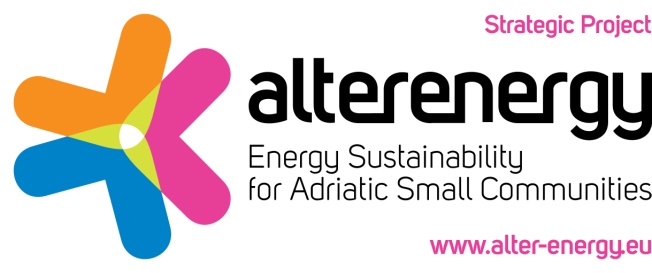 SET RADIONICA“Energetska učinkovitost i obnovljivi izvori energije za javni sektor”7. - 8. travnja 2014.Centar za EU i međunarodnu suradnjuBale, Kaštel 1                                    PRIJAVNI OBRAZACMolimo Vas da ispunjeni Prijavni obrazac pošaljete na adresu elektroničke pošte:Aleksandar.major@istra-istria.hr  najkasnije do 3. travnja 2014. godineIME I PREZIME: INSTITUCIJA:FUNKCIJA:Tel/mob:E-MAIL: